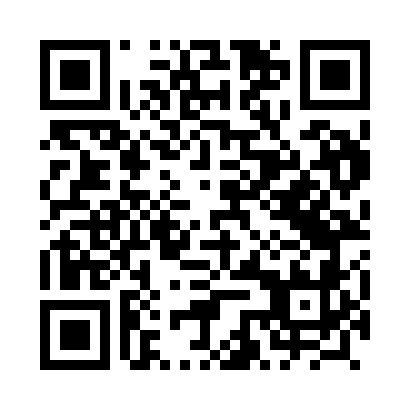 Prayer times for Cieszkow, PolandWed 1 May 2024 - Fri 31 May 2024High Latitude Method: Angle Based RulePrayer Calculation Method: Muslim World LeagueAsar Calculation Method: HanafiPrayer times provided by https://www.salahtimes.comDateDayFajrSunriseDhuhrAsrMaghribIsha1Wed2:515:2112:485:558:1510:342Thu2:475:1912:485:568:1610:383Fri2:435:1812:475:578:1810:414Sat2:405:1612:475:588:2010:445Sun2:365:1412:475:598:2110:476Mon2:335:1212:476:008:2310:517Tue2:335:1012:476:018:2510:548Wed2:325:0912:476:028:2610:549Thu2:315:0712:476:038:2810:5510Fri2:315:0512:476:048:2910:5611Sat2:305:0412:476:058:3110:5612Sun2:295:0212:476:068:3210:5713Mon2:295:0112:476:078:3410:5814Tue2:284:5912:476:078:3610:5815Wed2:274:5812:476:088:3710:5916Thu2:274:5612:476:098:3911:0017Fri2:264:5512:476:108:4011:0018Sat2:264:5312:476:118:4111:0119Sun2:254:5212:476:128:4311:0120Mon2:254:5112:476:138:4411:0221Tue2:244:4912:476:138:4611:0322Wed2:244:4812:476:148:4711:0323Thu2:234:4712:476:158:4811:0424Fri2:234:4612:476:168:5011:0525Sat2:234:4512:486:178:5111:0526Sun2:224:4412:486:178:5211:0627Mon2:224:4312:486:188:5411:0628Tue2:224:4212:486:198:5511:0729Wed2:214:4112:486:198:5611:0830Thu2:214:4012:486:208:5711:0831Fri2:214:3912:486:218:5811:09